Poštovane mještanke i mještani!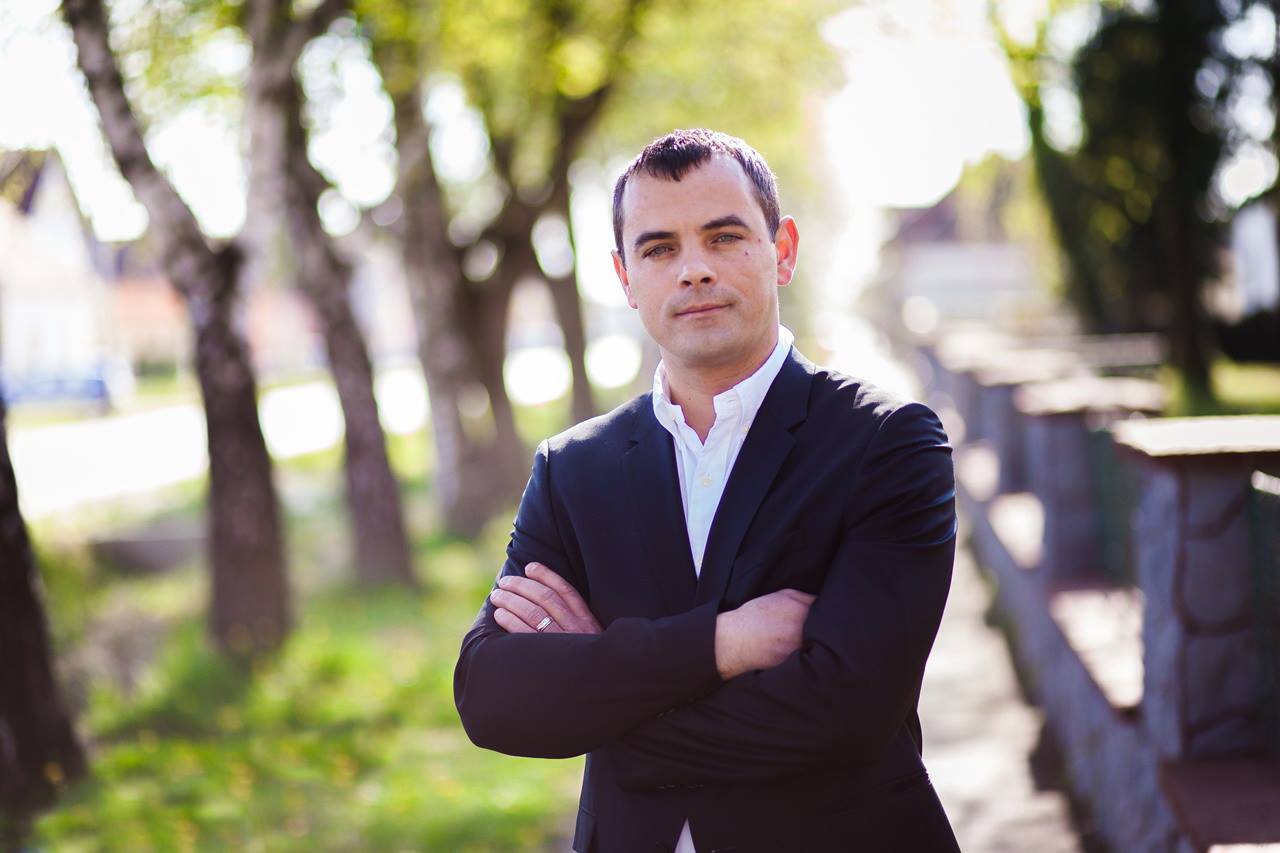 Pred vama se nalazi proračunski vodič Općine Čepin za 2019. godinu.U 2018. godini realizirali smo brojne projekte, od kojih su svakako najveći izgradnja kružnog toka u centru Čepina i izgradnja Centra za kulturu.  No, veliki broj nikako manje važnih projekata zasigurno su poboljšali kvalitetu života na razini cijele općine Čepin: povećane su potpore za bebe, uveli smo mjesečnu naknadu od 200 kn po djetetu za obitelji s troje i više djece, sufinancirali smo kupnju udžbenika i kupili bilježnice za sve osnovnoškolce, nastavljamo s projektom „Školski obrok za sve“; povećali smo broj stipendija s 14 na 29 uvođenjem stipendija za deficitarna zanimanja, ali smo povećali i visinu stipendija. I dalje se sufinancira prijevoz učenicima osnovnih i srednjih škola, kao  i studentima!  I ove godine Općina Čepin je financirala projekte udruga koje djeluju na području općine, a ukupna vrijednost dodijeljenih sredstava je 1.285.000,00 kuna. Obnovljene su prostorije koje za svoj rad koriste Udruga umirovljenika i Odred izviđača „Suncokret“, koji sada imaju adekvatan prostor za svoj rad. Za sigurnost u prometu, osim kružnog toka, dva željezničko-cestovna prijelaza u Čepinu i Livani dodatno su osigurani rampama, a stanovnicima Ulice Bare u Čepinu izgrađena je prometna površina i odvodnja.Općini Čepin odobreno je 2.636.131,80 kn za reciklažno dvorište, potpisan je ugovor o dodjeli bespovratnih sredstava za provedbu izobrazno-informativnih aktivnosti u iznosu od 430.289,76 kn koje obuhvaćaju edukativne aktivnosti za sprječavanje nastanka otpada, aktivnosti za odvojeno prikupljanje otpada, aktivnosti za uporabu, aktivnosti za zbrinjavanje, te aktivnosti za sanaciju otpadom onečišćenog okoliša. Općina Čepin i Fond za zaštitu okoliša i energetsku učinkovitost potpisali su ugovor o nabavi spremnika za odvojeno prikupljanje otpada, od čega 3300 spremnika za plastiku, te 7 zelenih otoka. Fond za zaštitu okoliša i energetsku učinkovitost odobrio je i prijavljeni projekt za nabavu električnog vozila za potrebe Općine Čepin, vrijednosti približno 200.000,00 kuna, a čije korištenje je u skladu s trendovima zaštite okoliša .Odobrena su nam sredstva za uvođenje besplatnog interneta, odnosno izgradnju „hotspotova“ po naseljima.U 2018. godini zaposleno je 11 osoba u mjeri javnih radova, čiji je cilj uključiti nezaposlene osobe u program aktivacije na poslovima društveno korisnog rada. 	Projektom „OSNAžena“ zaposleno je 10 žena s područja općine Čepin, koje će obilaziti i pomagati starije i nemoćne osobe, njih gotovo 80, tijekom 24 mjeseca.  Novim proračunom, kroz koji ćemo vas provesti ovim proračunskim vodičem za građane, nastavljamo dalje, rekao bih – još intenzivnije! Ukupna vrijednost proračuna za 2019. godinu iznosi gotovo 76 milijuna kuna. Ono što će se događati u sljedeće dvije godine, vjerujem da će ostati zapisano debelim slovima u povijesti općine Čepin! Kad to kažem, onda mislim na kapitalne projekte o kojima se priča već dvadesetak godina: na gospodarsku zonu za čiji je dovršetak ove godine proračunom planirano 13.575.000,00 kuna, na sportsku dvoranu za koju smo predvidjeli 10.000.000,00 kn, na biciklističke staze čije se proširenje planira, a za što je predviđeno 5.500.000,00 kn…Javna rasvjeta u Beketincima također se planira početi raditi ove godine. Izgradit ćemo reciklažno dvorište. Nastavljamo s mjerama demografske obnove! Osnovana je Javna vatrogasna postrojba u suradnji s Općinom Vuka i Općinom Vladislavci, a u kojoj će biti zaposleno 14 djelatnika, i čiji će se rad financirati najvećim dijelom iz državnog proračuna.Predviđena je i energetska obnova objekata u vlasništvu Općine Čepin koje koriste udruge i sportski klubovi, zatim rekonstrukcija, prenamjena i opremanje društvenog doma u Livani, izgradnja trga ispred Centra za kulturu i dječjih igrališta, izgradnja tržnice, izrada projektne dokumentacije za Utvrdu Korođ, te projektne dokumentacije za obnovu dvorca Adamović-Mihalović, izgradnja cjevovoda pitke vode i sustava odvodnje, te izgradnja fontane u kružnom toku.Ovako ozbiljne projekte potrebno je pripremati i pet godina unaprijed, ovaj proračun rezultat je petogodišnjeg rada, još i iz prošlog mandata, na kojemu smo svi skupa radili - kako općinsko vijeće i ja kao načelnik, tako i djelatnici općinske uprave, bez čijeg napornog svakodnevnog rada svi ovi projekti ne bi bili uspješno realizirani. Samo zahvaljujući  suradnji i marljivom zalaganju svih, očekujemo i ove godine realiziranje svih planova!VAŠ OPĆINSKI NAČELNIK						  	   	       Dražen TonkovacŠto je proračun i tko ga donosi?Proračun je temeljni financijski dokument općine koji utvrđuje plan financiranja svih aktivnosti i projekata za  proračunsku godinu koja se poklapa s kalendarskom. Proračun je akt kojim se procjenjuju prihodi i primici, te utvrđuju rashodi i izdaci Općine za jednu godinu. Uz proračun  donose se i projekcije prihoda i primitaka i rashoda i izdataka za sljedeće dvije godine.Proračun  donosi  Općinsko vijeće do kraja tekuće za narednu proračunsku godinu. Prijedlog proračuna i projekcije utvrđuje općinski načelnik, te ih podnosi Općinskom vijeću na donošenje. Proračun mora biti uravnotežen, što znači da ukupna visina planiranih prihoda, primitaka i raspoloživih sredstava iz prethodne godine mora pokrivati ukupnu visinu planiranih rashoda i izdataka.Tijekom fiskalne godine, koja je relativno duga, može doći do neusklađenosti planiranih prihoda i primitaka i rashoda i izdataka, te se njihovo ponovno uravnoteženje vrši putem izmjena i dopuna proračuna (rebalansa) proračuna.Procedura izmjena i dopuna Proračuna jednaka je proceduri njegova donošenja, predlaže ih općinski načelnik, a donosi Općinsko vijeće.Unutar jedne godine može se donijeti neograničeni broj izmjena i dopuna proračuna/financijskog plana.Uz svaki proračun donosi se i odluka o izvršavanju proračuna za tu fiskalnu godinu. Tim dokumentom utvrđuju se razna pitanja vezana uz izvršenje proračuna, utvrđuju se „pravila igre“ pitanja vezana za izvršenje proračuna kao što su upravljanje financijskom i nefinancijskom imovinom, zaduživanje i davanje jamstva, korištenje namjenskih prihoda, prava i obveze korisnika proračunskih sredstava.Od čega se sastoji proračun?Proračun se sastoji od općeg i posebnog dijela i plana razvojnih programa.Opći dio proračunaOpći dio proračuna čini račun Prihoda i rashoda, račun financiranja i Raspoloživa sredstvaPosebni dio proračunaPrikazuje  sve planirane rashode i izdatke razvrstane prema propisanim klasifikacijama koje omogućuju lakše praćenje i snalaženje u proračunu. Proračunske klasifikacije su: organizacijska, programska, funkcijska, ekonomska, lokacijska i izvori financiranja.Iz posebnog dijela proračuna mogu se utvrditi koje programe koji se sastoje od aktivnosti i projekata Općina planira financirati, vrste rashoda i izdataka koje se u njima pojavljuju, iz kojih sredstava se financiraju, i tko je organizacijski nadležan za provedbu planiranih aktivnosti i projekata.Plan razvojnih programa Dokument sastavljen za trogodišnje razdoblje, sadrži ciljeve i prioritete razvoja Općine povezane s programskom i organizacijskom klasifikacijom. Predstavlja poveznicu Proračuna sa strategijom razvoja Općine.Što su proračunski korisnici?To su ustanove kojima je Općina osnivač i koje se većim dijelom financiraju iz općinskog proračuna, navedene su u Registru korisnika proračuna koji se objavljuje u Narodnim novinama. Proračunski korisnici Općine Čepin u 2019. su Centar za kulturu i Javna vatrogasna postrojba. Od 2016. godine svi prihodi i rashodi proračunskog korisnika sastavni su dio Proračuna Općine Čepin i zajedno čine konsolidirani  općinski proračun.Proračunski korisnici Općine ČepinRashodi za rad proračunskih korisnika Općine Čepin za 2019. godinu planirani su kako slijedi:Centar za kulturu                                                                                                                      399.000,00 knJavna vatrogasna postrojba                                                                                                 2.000.000,00 knPlan prihoda i primitaka te rashoda i izdataka Općine Čepin za 2019. godinuVRSTA PRIHODA/PRIMITAKA				PLANIRANOSVEUKUPNI PRIHODI				75.976.600,00Prihodi poslovanja  				64.449.350,00Prihodi od poreza				18.484.000,00Pomoći iz inozemstva i od subjekata unutar općeg proračuna	                             39.441.950,00Prihodi od imovine				  3.280.500,00Prihodi po posebnim propisima 				  3.021.400,00Prihodi od prodaje proizvoda i robe i pruženih usluga    		                                  201.000,00Kazne, upravne mjere im ostali prihodi				       20.500,00Prihodi od prodaje nefinancijske imovine 				       12.000,00Prihodi od prodaje neproizvedene imovine				         1.000,00Prihodi od prodaje proizvedene dugotrajne imovine  		                                   11.000,00Primici od financijske imovine i zaduživanja			                9.160.000,00Primici od zaduživanja			 	  9.160.000,00Vlastiti izvori				  2.355.250,00Višak prihoda i primitaka iz ranijih godina   				  2.355.250,00VRSTA RASHODA/IZDATAKA 			          	          	VR	SVEUKUPNI PRIHODI				75.976.600,00Prihodi poslovanja  				64.449.350,00Rashodi poslovanja				25.189.575,00Rashodi za zaposlene				  5.446.288,00Materijalni rashodi				11.853.987,00Financijski rashodi				     450.100,00Subvencije			                    261.000,00Pomoći dane u inozemstvo i unutar općeg proračuna		                                  205.000,00Naknade građanima i kućanstvima na temelju osiguranja                                           2.783.000,00Ostali rashodi				  4.190.200,00Rashodi za nabavu nefinancijske imovine				49.357.025,00Rashodi za nabavu proizvedene dugotrajne imovine		                            45.690.650,00Rashodi za dodatna ulaganja na nefinancijskoj imovini		                              3.666.375,00Izdaci za financijsku imovinu i otplate zajmova			                1.430.000,00Izdaci za otplatu glavnice primljenih kredita i zajmova		                              1.430.000,00						   Gdje saznati više o proračunu i drugim općinskim aktima:U Službenom glasniku Općine ČepinNa web stranicama Općine Čepin  www.cepin.hr Kontakt:OPĆINA ČEPINKralja Zvonimira 10531431, ČepinELEKTRONIČKA KONTAKTNA TOČKA ZA PRIMANJE PISMENAopcina@cepin.hrTelefonski kontaktiCentrala - 381 166Fax - 075 805 682Natalitetni programPomoć za opremu novorođenog djeteta     210.000,00Mjere demografske obnove (pomoć za obitelji s troje i više djece)     420.000,00Pomoć pri zapošljavanju     100.000,00Sufinanciranje troškova boravka djece jasličke dobi       65.000,00Sufinanciranje troškova boravka  sve djece u dječjem vrtiću  1.200.000,00Predškola, nabava didaktičkog materijala i opreme      167.000,00Asistenti u vrtiću i osnovnim školama        34.000,00Nabava udžbenika za svu djecu  u osnovnim školama      550.000,00Nabava bilježnica za svu djecu u osnovnim školama        68.000,00Sufinanciranje prehrane za svu djecu u osnovnim školama        65.000,00Sufinanciranje prijevoza      500.000,00Stipendije      200.000,00Socijalni programPomoć za troškove stanovanja      130.000,00Pomoć za ogrjev        90.000,00Jednokratne novčane pomoći      120.000,00Pomoć za pogrebne troškove, naknade štete od elementarne      199.000,00nepogode i  druge pomoćiDruštvene djelatnostiSport1.052.500,00Kultura   944.000,00Vatrogastvo2.550.000,00Zdravstvo     43.000,00Udruge građana   280.500,00            Kapitalni projektiGospodarska zona Čepin13.575.000,00Sportska dvorana10.000.000,00Biciklističke staze  5.500.000,00Reciklažno dvorište  3.124.400,00Energetska obnova društvenih domova  3.409.000,00Rekonstrukcija, prenamjena i opremanje Društvenog doma u Livani  6.303.000,00Izgradnja trgova i dječjih igrališta  2.520.000,00Izgradnja tržnice  1.200.000,00Projektna dokumentacija Utvrda Korođ  1.700.000,00Projektna dokumentacija za obnovu dvorca Adamović-Mihalović     300.000,00Izgradnja javne rasvjete     259.000,00Izgradnja cjevovoda pitke vode i sustava odvodnje       65.000,00Izgradnja fontane u kružnom toku     300.000,00